ЧЕРКАСЬКА ОБЛАСНА РАДАГОЛОВАР О З П О Р Я Д Ж Е Н Н Я17.05.2024                                                                                              № 131-рПро внесення змін до розпорядження голови обласної ради від 10.06.2021 № 183-рВідповідно до статті 55 Закону України «Про місцеве самоврядування                в Україні», пункту 1 розділу ІІ Положення про інвентаризацію активів                    та зобов’язань, затвердженого наказом Міністерства фінансів України                       від 02.09.2014 № 879, зареєстрованим в Міністерстві юстиції України 30.10.2014 за №1365/26142 (зі змінами):1. Внести до розпорядження голови обласної ради від 10.06.2021            № 183-р «Про постійно діючу інвентаризаційну комісію» такі зміни:вивести зі складу постійно діючої інвентаризаційної комісії (далі - комісія) ГОРНУ Наталію Василівну - керуючого справами виконавчого апарату обласної ради;ввести до складу комісії ВОСКОБОЙНІК Наталію Іванівну - заступника керуючого справами виконавчого апарату, начальника загального відділу.2. Встановити, що це розпорядження втрачає чинність 25.05.2024.Голова                                                                                     Анатолій ПІДГОРНИЙ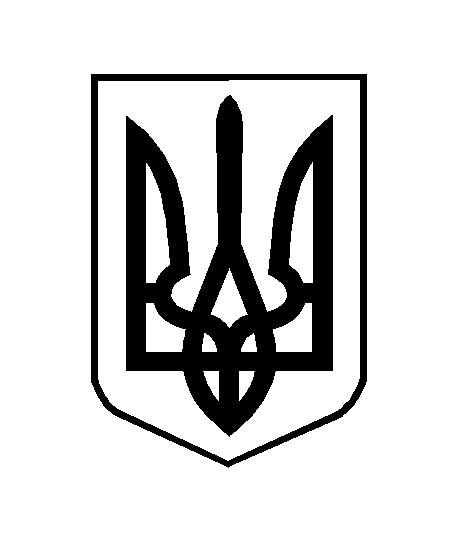 